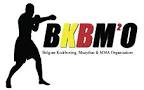 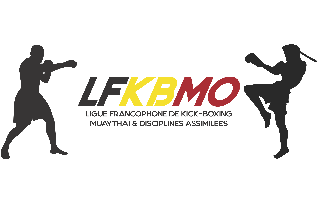 
FORMATION JUGE-ARBITRE 2019Bulletin d’inscription.Veuillez prendre connaissance des conditions à remplir, afin de pouvoir participer aux cours de Juge-Arbitre qui commencera le 19 mai 2019 et de renvoyer le formulaire dûment compléter.Etre en ordre de licenceAvoir minimum 18 ans.Une photocopie de la carte d’identité.Se munir de la somme de 30€ lors du premier cours.Nom :Prénom :Date de Naissance :Adresse :E-Mail :N° de Téléphone :N° de licence :Club :Signature :Document à renvoyer par : E-Mail : Girardi_Gym@msn.com courrier à Girardi Raffaele : 10 Rue Sainte Catherine 5060 Tamines (Sambreville) Téléphone 0495163958.